What to do today1. Story timeGo to https://www.youtube.com/watch?v=C_U2TNtAUVk and listen to the reading of Willy the Dreamer. Compare this to the other two Anthony Browne books you have seen. Which is your favourite of the three? Why is that?2. Learning about book reviewsRead the information on All About Book Reviews.Read the review of Willy the Dreamer by ‘Mr Hamilton’ below.Does Mr Hamilton’s review display all the features listed? Tick them off, one by one.3. Writing a book review Write a book review of either Willy the Wimp or Willy the Champ.Re-watch the story you want to write your review about.Write your review using the My Book Review template.Try using some of the Book Review Adjectives in your descriptions.Keep looking back at All About Book Reviews to check you have included all the features required.Challenge: Instead of using the template, write your review out on paper without any headings to help you.Now try this Fun-Time ExtraYou have got to know Willy and Millie pretty well this week! Make a mini-book and write your own Willy book with pictures!All About Book Reviews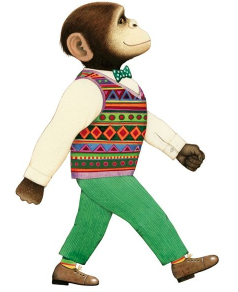 A book review tells you what a person thinks about a book they have read.     A review...Mr Hamilton’s Book Review of Willy the Dreamer https://www.amazon.co.uk/Willy-Dreamer-Chimp-Anthony-Browne/dp/1406313572/ref=sr_1_1?dchild=1&keywords=willy+the+dreamer&qid=1589285109&sr=8-1 Scroll down and read the review or read it below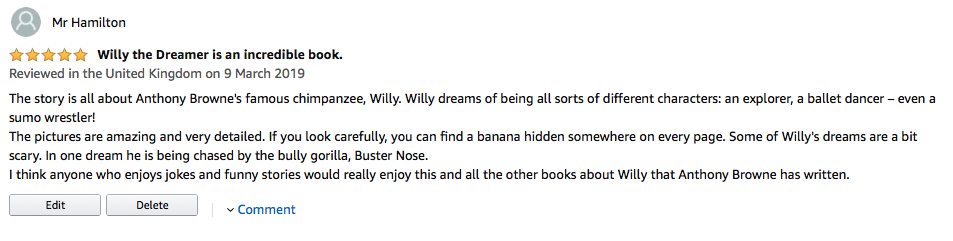 My Book Reviewby _____________________________________         This is a review of _________________________________I think the book is _________________________________________  The book is about ________________________________________________________________________________________________________________________I really like____________________________________________________________________________________________________________________________________________________________________________________I think the book would appeal to ________________________________________________________________________________________________________________________Gold stars: My Book Review______________________________________________________________________________________________________________________________________________________________________________________________________________________________________________________________________________________________________________________________________________________________________________________________________________________________________________________________________________________________________________________________________________________________________________________________________________________________________________________________________________________________________________________________________________________________________________________________________________________________________________________________________________________________________________________________________________________________________________________________________________________________Gold Stars:Book Review AdjectivesMini Story Books InstructionsFold a sheet of paper in half lengthways and then unfold it. 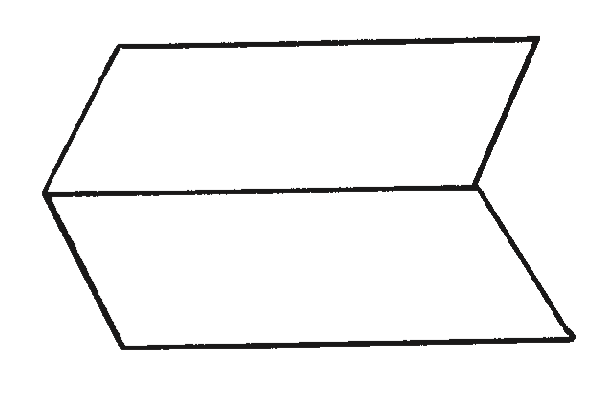 Fold the same sheet of paper in half widthways and leave it folded. 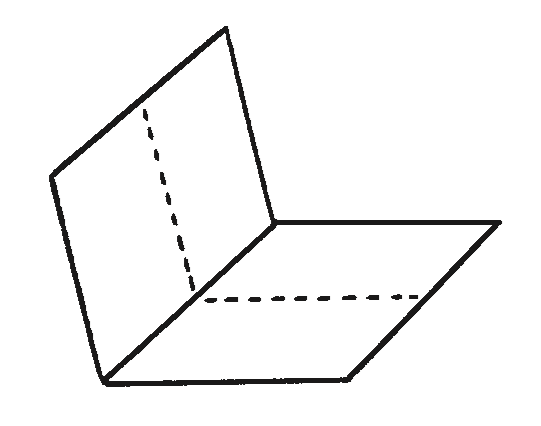 Fold it in half again in the same direction and then unfold the last fold. 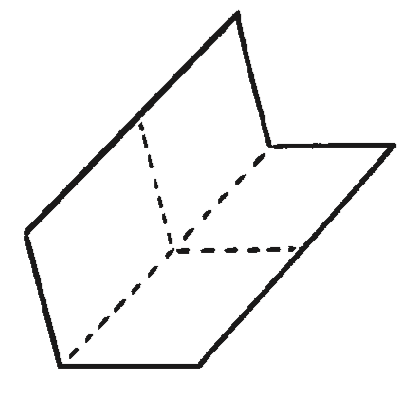 Cut along the centre crease until you reach the middle of the piece of paper. 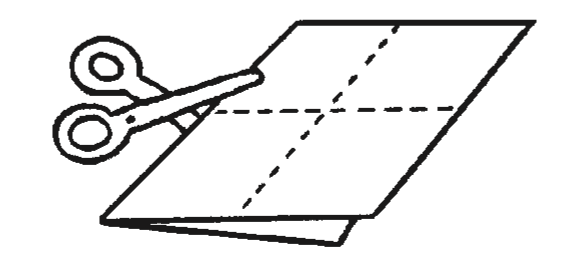 Unfold the paper completely. There should be a slit through the middle of the paper. Fold the paper in half lengthways again and then push the two ends inwards towards each other to create a star shape with four arms. 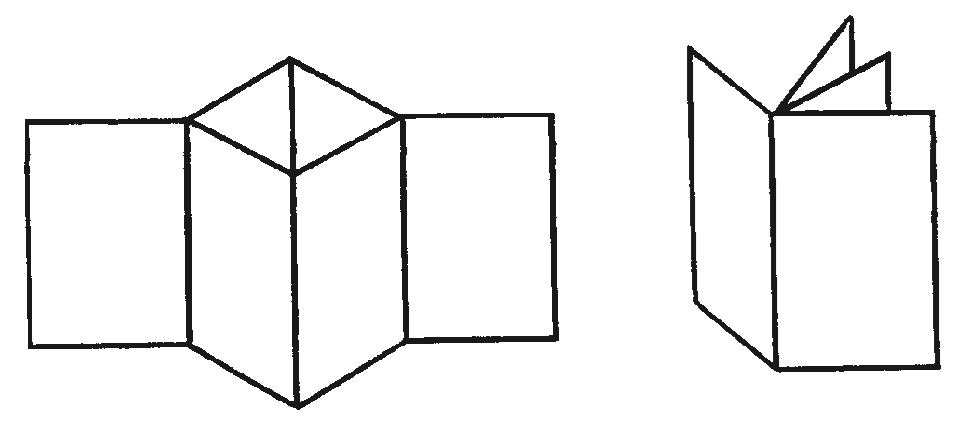 The four arms are the pages of the book. Fold all of the arms around to face the same direction and the book is complete. 1. Tells you the name of the book.2. Sums up the book in a word or short phrase: ... is fantastic, cool, an amazing story, a brilliant book/is awful, dreadful, a horrible book.3. Tells people the main thing that happens in the book. 4. Picks out one or two things that are really good about the book (this might include the pictures as well as the writing).5. Suggests who else might like the book.6. Awards the book gold stars out of 5 to show how good the reviewer thinks it is.amazingbrilliantfunnyhilarioustouchingthought-provokingdistinctiveenjoyableextraordinaryoutstandingmovingpowerfulsadsuperbunforgettablearresting